11 ноября 2020 г.  №20-1                                                             	  аг. Фiлатава                                                                                                   аг. ФилатовоОб изменении решения Филатовского сельского Совета депутатов от 30 декабря 2019г. №15-2На основании пункта 2 статьи 122 Бюджетного кодекса Республики Беларусь Филатовский сельский Совет депутатов РЕШИЛ: 1. Внести в решение Филатовского сельского Совета депутатов от 30 декабря 2019г. № 15-2 «О бюджете сельского Совета на 2020 год» следующие изменения:1.1.  пункт 1 изложить в следующей редакции:        «1. Утвердить бюджет Филатовского сельсовета на 2020 год по расходам в сумме 97 170,00 белорусского рубля (далее – рубль) исходя из прогнозируемого объема доходов в сумме 97 170,00 рубля.Установить максимальный размер дефицита бюджета Филатовского сельсовета на 2020 год в сумме 0 (ноль) рублей»;1.2. в пункте 2:в абзаце втором цифры «94 575,00» заменить цифрами  « 97 170,00»;в абзаце третьем цифры «94 575,00» заменить цифрами «97 170,00»;1.3. приложения 1–4 к этому решению изложить в новой редакции (прилагаются).          2. Обнародовать (опубликовать) настоящее решение на сайте Круглянского райисполкома.  Приложение 1                                                                             к решению Филатовского                                                                             сельского Совета депутатов                                                                             30.12.2019 №15-2                                                                             (в редакции решения                                                                             Филатовского сельского                                                                             Совета депутатов                                                                             от 11.11.2020 №20-1)ДОХОДЫ бюджета Филатовского сельсовета                                                                                                               рублей                                                                                                            Приложение 2 к решению Филатовского сельского Совета депутатов 30.12.2019 №15-2 (в редакции решения  Филатовского сельского  Совета депутатов  11.11.2020 №20-1)РАСХОДЫбюджета сельсовета по функциональной классификации расходов бюджета по разделам, подразделам и видам расходов                                                                                                                        рублей Приложение 3 к решению Филатовского сельского Совета депутатов 30.12.2019 №15-2 (в редакции решения Филатовского сельского  Совета депутатов  11.11.2020 №20-1)РАСХОДЫбюджетных назначений по распорядителям бюджетных средств в соответствии с ведомственной классификацией расходов бюджета сельского Совета и функциональной классификацией расходов бюджетарублей Приложение 5 к решению Филатовского сельского Совета депутатов 30.12.2019 № 15-2 (в редакции решения Филатовского сельского  Совета депутатов  11.11.2020 №20-1)ПЕРЕЧЕНЬгосударственных программ и подпрограмм, финансирование которых предусматривается за счет средств бюджета сельсовета, в разрезе ведомственной классификации расходов бюджета сельсовета и функциональной классификации расходов бюджета сельсовета                                                                                       рублейПредседатель 	                                                                  И.В.СтепановКруглянскі раённы Савет дэпутатаўФІЛАТАЎСКІ СЕЛЬСКІСАВЕТ ДЭПУТАТАЎДВАЦЦАЦЬ ВОСЬМАГА СКЛІКАННЯКруглянский районный Совет депутатовФИЛАТОВСКИЙ СЕЛЬСКИЙ СОВЕТ ДЕПУТАТОВДВАДЦАТЬ ВОСЬМОГО СОЗЫВАРАШЭННЕРЕШЕНИЕ              НаименованиеГруппаПодгруппа     Вид   РазделПодраздел    Сумма                         1  2  3  4  5  6          7НАЛОГОВЫЕ ДОХОДЫ100000055 739,00НАЛОГИ НА ДОХОДЫ И ПРИБЫЛЬ110000044 458,00Налоги на доходы, уплачиваемые физическими лицами111000044 458,00Подоходный налог с физических лиц111010044 078,00НАЛОГИ НА СОБСТВЕННОСТЬ130000010 889,00Налоги на недвижимое имущество1310000  5 672,00Земельный налог1310800  5 672,00Налоги на остаточную стоимость имущества13200005 217,00Налог на недвижимость13209005 217,00ДРУГИЕ НАЛОГИ, СБОРЫ (ПОШЛИНЫ) И ДРУГИЕ НАЛОГОВЫЕ ДОХОДЫ1600000392,00Другие налоги, сборы (пошлины) и другие налоговые доходы1610000                 392,00Государственная пошлина1613000392,00НЕНАЛОГОВЫЕ ДОХОДЫ3000000661,00ДОХОДЫ ОТ ИСПОЛЬЗОВАНИЯ ИМУЩЕСТВА, НАХОДЯЩЕГОСЯ В ГОСУДАРСТВЕННОЙ СОБСТВЕННОСТИ10000010,00Доходы от размещения денежных средств бюджетов311000010,00Проценты за пользование денежными средствами бюджетов311380010,00ДОХОДЫ ОТ ОСУЩЕСТВЛЕНИЯ ПРИНОСЯЩЕЙ ДОХОДЫ ДЕЯТЕЛЬНОСТИ3200000651,00Доходы от сдачи в аренду имущества, находящегося в государственной собственности3210000231,00Доходы от сдачи в аренду земельных участков3214000231,00Доходы от реализации государственного имущества, кроме средств от реализации принадлежащего государству имущества в соответствии с законодательством о приватизации3240000420,00Доходы от продажи земельных участков в частную собственность гражданам, негосударственным юридическим лицам, собственность иностранным государствам, международным организациям3244900420,00БЕЗВОЗМЕЗДНЫЕ ПОСТУПЛЕНИЯ400000040 770,00БЕЗВОЗМЕЗДНЫЕ ПОСТУПЛЕНИЯ ОТ ДРУГИХ БЮДЖЕТОВ БЮДЖЕТНОЙ СИСТЕМЫ РЕСПУБЛИКИ БЕЛАРУСЬ430000038 175,00Текущие безвозмездные поступления от других бюджетов бюджетной системы Республики Беларусь431000040 770,00Дотации431600038 175,00Иные межбюджетные трансферты43162002 595,00Иные межбюджетные трансферты из вышестоящего бюджета нижестоящему бюджету 43162012 595,00ВСЕГО доходов000000097 170,00НаименованиеРазделПодразделВид      Сумма12345ОБЩЕГОСУДАРСТВЕННАЯ ДЕЯТЕЛЬНОСТЬ01000080 852,00Государственные органы общего назначения01010060 055,00Органы местного управления и самоуправления01010460 055,00Другая общегосударственная деятельность01100020 377,00Иные общегосударственные вопросы01100320 377,00Межбюджетные трансферты011100     420,00Трансферты бюджетам других уровней011101420,00ЖИЛИЩНО-КОММУНАЛЬНЫЕ УСЛУГИ И ЖИЛИЩНОЕ СТРОИТЕЛЬСТВО06000016 318,00Благоустройство населенных пунктов06030016 318,00ВСЕГО расходов000000  97 170,00НаименованиеГлаваРазделПодразделВидСумма12345Филатовский сельский исполнительный комитет01000000097 170,00ОБЩЕГОСУДАРСТВЕННАЯ ДЕЯТЕЛЬНОСТЬ01001000080 852,00Государственные органы общего назначения01001010060 055,00Органы местного управления и самоуправления01001010460 055,00Другая общегосударственная деятельность01001100020 377,00Иные общегосударственные вопросы01001100320 377,00Межбюджетные трансферты010011100   420,00Трансферты бюджетам других уровней010011101420,00ЖИЛИЩНО-КОММУНАЛЬНЫЕ УСЛУГИ И ЖИЛИЩНОЕ СТРОИТЕЛЬСТВО01006000016 318,00Благоустройство населенных пунктов01006030016 318,00ВСЕГО расходов00000000097 170,00Наименование государственной программы, подпрограммыНаименование государственной программы, подпрограммыНаименование раздела по функциональной классификации расходовНаименование раздела по функциональной классификации расходовРаспорядитель средствОбъем финансирования1122341. Государственная программа «Комфортное жилье и благоприятная среда» на 2016-2020 годы, утвержденная постановлением Совета Министров Республики Беларусь от 21 апреля 2016г. №326подпрограмма 1 «Обеспечение качества и доступности услуг»1. Государственная программа «Комфортное жилье и благоприятная среда» на 2016-2020 годы, утвержденная постановлением Совета Министров Республики Беларусь от 21 апреля 2016г. №326подпрограмма 1 «Обеспечение качества и доступности услуг»Жилищно-коммунальные услуги и жилищное строительствоЖилищно-коммунальные услуги и жилищное строительствоФилатовский сельский исполнительный комитет15 518,00Итого по программеИтого по программеИтого по программеИтого по программеИтого по программе15 518,002. Государственная программа на 2015-2020 годы по увековечению  погибших при защите отечества и сохранению памяти о жертвах войн, утвержденная постановлением Совета Министров Республики Беларусь от 4 июня 2014 г. № 534 Жилищно-коммунальные услуги и жилищное строительствоЖилищно-коммунальные услуги и жилищное строительствоФилатовский сельский исполнительный комитетФилатовский сельский исполнительный комитет800,00 Итого по программеИтого по программеИтого по программеИтого по программеИтого по программе800,00ИТОГО:ИТОГО:ИТОГО:ИТОГО:ИТОГО:16 318,00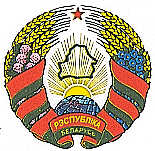 